 Names__________________________________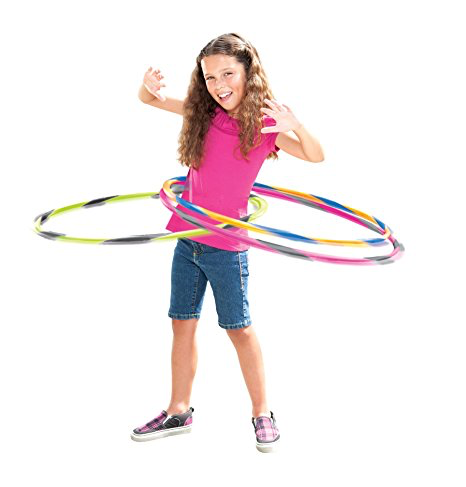 Hoola Hoops:What relationships exist between the different parts of circles?Gather data in the chart below: CircleESTIMATE of the diameterDiameter ESTIMATE ofThe circumferenceCircumference Divide the circumference by the diameter using a calculator12345